Date: Wednesday 14th October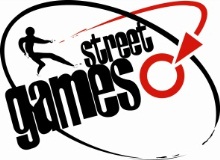 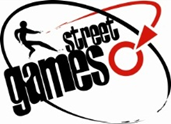 Time: 11am - 2pmVenue: GoTo meetingAGENDA Item		TitleStatusOriginatorTime1Welcome and ApologiesNoteJC11.002Declarations of InterestNoteJC3StreetGames Annual Accounts 2019/20Annual ReportSGUK Letter of RepresentationAudit Findings ReportApproveJC11.054Adjourn for the AGMAdjourn for the AGMAdjourn for the AGM11.205CEO ReportNoteML11.406Commission ProgressNoteJA11.557Fundraising Narrative ReportPipelinePartnership with Coca-ColaNoteMP12.058Finance updateNoteDC12.20BreakBreakBreakBreak12.309Performance ManagementNotePR12.5010Risk ManagementNoteDC13.0011Actions and Minutes of the Last Board MeetingApproveJC13.0512Fundraising Committee Report and MinutesNote/ApproveMP13.1013Finance Committee Report and MinutesDST Statutory AccountsDST Letter of RepresentationNote/ApprovePR13.1514Audit Committee Report and MinutesManagement accounts at 30.6.20Note/ApproveMB13.20154 Chairs’ Meeting Report and MinutesNoteJC13.25Standing ItemsStanding ItemsStanding ItemsStanding ItemsStanding Items16Chair’s Actions NoteJC13.3017HR MattersUpdatePR18Notice of Impending Legal ActionNoneJC19ComplaintsNoneDC20Contracts Above 60kNote UpdateJC21Health & SafetyNoneRR22Safeguarding IssuesNote UpdateJD23FraudNoneDC24Data/Security BreachesNoneDC25Future Meeting Dates and EventsNoteJC13.4526Forward PlanNoteJC13.45End MeetingEnd MeetingEnd MeetingEnd MeetingEnd MeetingCommission Round Table: Holiday Hunger @ 2pm-4pmCommission Round Table: Holiday Hunger @ 2pm-4pmCommission Round Table: Holiday Hunger @ 2pm-4pmCommission Round Table: Holiday Hunger @ 2pm-4pmCommission Round Table: Holiday Hunger @ 2pm-4pm